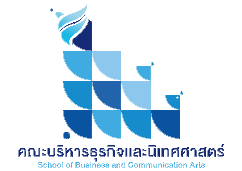 แบบฟอร์มการขอบรรจุชั่วโมงกิจกรรมคณะบริหารธุรกิจและนิเทศศาสตร์***************************************************************ข้าพเจ้า						สังกัดหลักสูตร						
มีความประสงค์ขออนุมัติ บรรจุชั่วโมงกิจกรรม บรรจุชั่วโมงจิตอาสา (กองทุนกู้ยืมเพื่อการศึกษา กยศ.)ให้กับนิสิตที่เข้าร่วมโครงการ (ระบุชื่อโครงการ/กิจกรรม)								ในวันที่						จำนวนชั่วโมงกิจกรรม		        โดยมีรายละเอียดดังนี้เอกสารที่ต้องแนบเพิ่มเติม1. บันทึกข้อความขออนุมัติโครงการ/กิจกรรมที่ได้รับอนุมัติแล้ว2. กำหนดการดำเนินโครงการ/กิจกรรม หมายเหตุ : แบบฟอร์มใช้สำหรับภายในคณะบริหารธุรกิจและนิเทศศาสตร์เท่านั้นร้อยละของการพัฒนาอัตลักษณ์นิสิตร้อยละของการพัฒนาอัตลักษณ์นิสิตร้อยละความสอดคล้องกับสมรรถนะการเรียนรู้ร้อยละความสอดคล้องกับสมรรถนะการเรียนรู้รายการร้อยละรายการร้อยละ1. สุนทรียภาพ1. Critical Thinking ทักษะการวิเคราะห์และแก้ปัญหา2. สุขภาพ2. Creativity ทักษะความคิดสร้างสรรค์3. บุคลิกภาพ ซื่อสัตย์3. Collaboration ทักษะการทำงานร่วมกับผู้อื่น4. บุคลิกภาพ มีวินัย4. Communication ทักษะการสื่อสาร5. บุคลิกภาพ ใจอาสา5. Community ทักษะการทำงานร่วมกับชุมชน6. อื่น ๆ (ระบุ)...................6. อื่น ๆ (ระบุ)...................รวม100รวม100ลักษณะและรูปแบบการดำเนินโครงการOutputOutcome1. อาทิเช่น การอบรมเชิงบรรยาย/ปฏิบัติการ, กิจกรรมจิตอาสา1.1.2. 2.2.3. 3.3.รายการจำนวนนิสิต1. นิสิตผู้ดำเนินโครงการ2. นิสิตผู้เข้าร่วมกิจกรรม.....................................................(.....................................................)ผู้รับผิดชอบโครงการวันที่..................................................1. ความเห็นของประธานหลักสูตร  เห็นชอบ……………………………………………………………….  อื่น ๆ ..................................................................................................................................(.........................................................)วันที่.................................................2. ความเห็นของหัวหน้างานวิชาการ  เห็นชอบ……………………………………………………………….  อื่น ๆ ..................................................................................................................................(.........................................................)วันที่.................................................3. ความเห็นของรองคณบดีฝ่ายวิชาการ  เห็นชอบ……………………………………………………………….  อื่น ๆ ..................................................................................................................................(.........................................................)วันที่.................................................